Year 11 – GCSE PE Homework- Warm up and Cool DownDeadline – 29/9/17		Name:…………….............................What are the five main components of a warm up? (5 marks)a)………………………………………………………………………………………………b)………………………………………………………………………………………………c)………………………………………………………………………………………………d)………………………………………………………………………………………………e)……………………………………………………………………………………………… What are the main aims of a warm up (2 marks)…………………………………………………………………………………………………………………………………………………………………………………………………………………………………………………………………………………………………………………………………………………………………………………………………………………………………………………………………………………………………………Explain how an effective cool down can influence a healthy, balanced lifestyle. (3 marks) ……………………………………………………………………………………………………………………………………………………………………………………………………………………………………………………………………………………………………………………………………………………………………………………………………………………………………………………………………………………………………………………………………………………………………………………………………………… Using four different practical examples (in any sport), how a warm up can help in developing performance in physical activities. (4 marks) ……………………………………………………………………………………………………………………………………………………………………………………………………………………………………………………………………………………………………………………………………………………………………………………………………………………………………………………………………………………………………………………………………………………………….…………………………………………………………………………………………………………………………………………………………………………………………………….…………………………………………………………………………………………………………………………………………………………………………………………………………………………………………………………………………….………………………………………………………………………..Footballers will often use jogging as a pulse raiser and stretch various muscles to increase flexibility. Other than pulse raising and stretching, identify two other key components of a warm up, giving a practical example for each component. (2 marks). Warm up component Practical example1.....................................................................................................................................Practical example: ..............................................................................................................................................................................................................................................................................2.....................................................................................................................................Practical example: ..............................................................................................................................................................................................................................................................................Using practical examples, describe two physical benefits of a cool down. (2 marks)....................................................................................................................................................................................................................................................................................................................................................................................................................................................................................................................Describe an effective cool down and explain in detail how it can improve future performance. Use sporting examples to consolidate your answers (6 marks)…………………………………………….……………………………………………………………………………………………………………………………………………………………….…………………………………………………………………………………………………………………………………………………………………………………………………………………………………………………………………………………………………………………………………………………………………………………………………………………………………………………………………………………………………………………………………………………………………………………………………………………………………………………………………………… …………………………………………….………………………………………………...…………………………………………………………………………………………………….....................................................................................................................................................................................................................................................................................................................................................................................................................................................................................................................................................................................................................................................................................................................................................................................................(3 marks)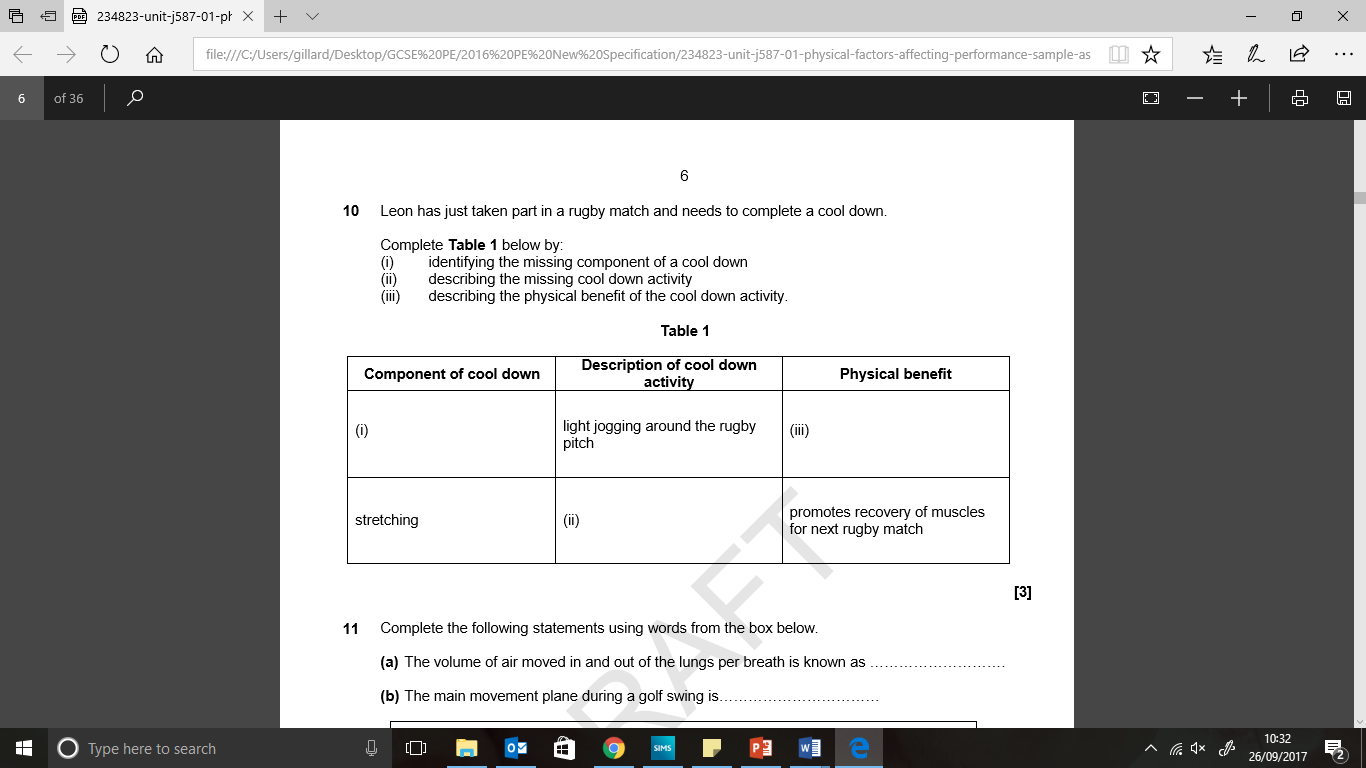 How confident do you feel with answering questions about a warm up and a cool down? (Please Circle) (Not very)     1		2	3	4	5	(very)			/27